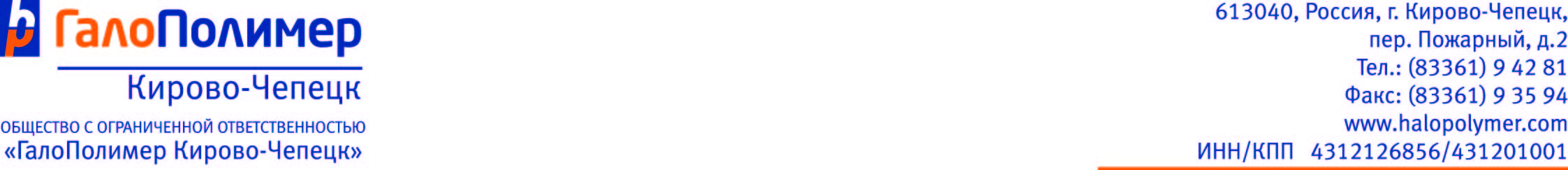              от  ________________    №  _______________	   	Заместитель директора по ОТ и ПБ													С.С. ЩербаковГлавный инженерА.Ю. ИвановЗам. главного инженера по производствуР.З. МангутовЗам. главного инженерапо сервисным службамА.Ю. ЧагинГлавный механикП.В. ИвановДенисова IP 93-02РТ 1 03.09.2019Главный метрологА.Е. ГромовГлавный энергетикА.Г. ШибановНачальник цеха №2А.В. ДвиняниновНачальник цеха №5	С.Л. КуликовНачальник цеха №15С.А.  ГусевНачальник цеха №24С.Н. ПанкратовНачальник цеха №27А.В. Калеменев Начальник цеха №28С.А. Скляров Начальник цеха №82А.М. СабрековНачальник цеха №107А.А. КорякинНачальник цеха №110И.В. СтепановНачальник цеха №144С.Ю. СозонтовНачальник цеха №112Е.С. Лебедева№п/пКорпусИнв.№Инв.№Зав.№еПозицияРег.№Наименование ТУДата ЭПБОбъём, м³Объём, м³Марка сталиМарка сталипри-ложе-ние№п/пКорпусИнв.№Инв.№Зав.№еПозицияРег.№Наименование ТУДата ЭПБкорпус(м/тр)рубашка(тр/ч)корпус(м/тр)рубашка(тр/ч)при-ложе-ниеЦех №2Цех №2Цех №2Цех №2Цех №2Цех №2Цех №2Цех №2Цех №2Цех №2Цех №2Цех №2Цех №2Цех №2Оборудование, работающее под  избыточным  давлениемОборудование, работающее под  избыточным  давлениемОборудование, работающее под  избыточным  давлениемОборудование, работающее под  избыточным  давлениемОборудование, работающее под  избыточным  давлениемОборудование, работающее под  избыточным  давлениемОборудование, работающее под  избыточным  давлениемОборудование, работающее под  избыточным  давлениемОборудование, работающее под  избыточным  давлениемОборудование, работающее под  избыточным  давлениемОборудование, работающее под  избыточным  давлениемОборудование, работающее под  избыточным  давлениемОборудование, работающее под  избыточным  давлениемОборудование, работающее под  избыточным  давлением126846/1Сборник фтористого водородаЯнварь 20205Ст20228226/2Сборник фтористого водородаФевраль 20205Ст20329236/3Сборник фтористого водородаМарт 20205Ст2041388388293551/9Сборник фтористого водородаМай 20200,06Ст2051389389293651/10Сборник фтористого водородаИюнь 20200,06Ст206492890169169Сборник щелочиИюль 20200,212Х18Н10Т71390390313951/11Сборник фтористого водородаИюль 20200,06Ст208130930999250/1Сборник фтористого водородаИюль  20200,06Ст391456456311051/12Сборник фтористого водородаАвгуст 20200,06Ст201012/2Реактор для раствора фторида калияСентябрь 20200,06Ст31117676100250/2Сборник фтористого водородаСентябрь 20200,06Ст31211/1Сборник фтористого водородаОктябрь 20200,06Ст31311/2Сборник фтористого водородаНоябрь 20200,06Ст3Подъемные сооруженияПодъемные сооруженияПодъемные сооруженияПодъемные сооруженияПодъемные сооруженияПодъемные сооруженияПодъемные сооруженияПодъемные сооруженияПодъемные сооруженияПодъемные сооруженияПодъемные сооруженияПодъемные сооруженияПодъемные сооруженияПодъемные сооружения121239113604Кран мостовойИюнь 2020249148630Электрическая тальАвгуст 2020349148731Электрическая тальАвгуст 2020449802433Электрическая тальДекабрь 2020Технологические трубопроводыТехнологические трубопроводыТехнологические трубопроводыТехнологические трубопроводыТехнологические трубопроводыТехнологические трубопроводыТехнологические трубопроводыТехнологические трубопроводыТехнологические трубопроводыТехнологические трубопроводыТехнологические трубопроводыТехнологические трубопроводыТехнологические трубопроводыТехнологические трубопроводы12494929Кубовые с элегаза с Е 46Январь 2020208Ст20222230Сдувка с элегазаЯнварь 2020230Ст20322231Сброс продувочных газов с узла компримирования в систему термообезвреживания уч. 49Январь 202070Ст20422232Трубопровод подачи фтора от аппаратов (поз. 11) до газгольдеров (поз. 13/1, 2)Январь 2020115Ст20522233Трубопровод подачи фтора от газгольдеров (поз.13/1, 2) на НД - 1, 2, 3, 4. 5. 6. 7. 8, 9, 10. 11. 12, 13, 14, 15, 16, 17, 18 и комп-рессоры (поз.62/1-6)Январь 202042Ст20622235Подача раствора КОН от Е 20 в K 16/1, 2Январь 202015Ст20722236Газоотводные трубопроводы от сборников (поз. 6/1-3) в колонну (поз. 14/1)Январь 202025Ст20822238Трубопровод подачи фтора от компрессоров (поз.62/1-6) в реакторы Р 2/1-5 в аппараты (пoз. 158/1-4; 2/1-12)Январь 2020180Ст20922239Сброс абгазов с реакторов (пoз. 2/1-12) в систему термообезвреживания уч. 49Январь 2020236Ст201022240Трубопровод подачи фтористого водорода от сборников поз. 6/1-3 в апп. 11; 14/2,3Январь 2020240Ст201122241Трубопроводы залива раствора щелочи (соды) в скруббер (поз. 33/2, 4, 3, 3а, 5)Январь 2020240Ст201222244Прием фтористого водорода из цеха № 1Январь 202020Ст201322249Подача раствора КОН от Н 22 в Е 20Январь 202055Ст20Цех №5Цех №5Цех №5Цех №5Цех №5Цех №5Цех №5Цех №5Цех №5Цех №5Цех №5Цех №5Цех №5Цех №5 Компрессоры Компрессоры Компрессоры Компрессоры Компрессоры Компрессоры Компрессоры Компрессоры Компрессоры Компрессоры Компрессоры Компрессоры Компрессоры Компрессоры116699419941271/26Аммиачный компрессор ДАО-750Февраль 202023499049904381/29Аммиачный компрессор АДК-73/40Февраль 20203166986898681611/7Аммиачный компрессор ДАОН-350ПМарт 2020416699389938121/1Аммиачный компрессор ДАО-750Октябрь 202053499819981261/14Аммиачный компрессор ДАО-550Ноябрь 2020Оборудование, работающее под  избыточным  давлениемОборудование, работающее под  избыточным  давлениемОборудование, работающее под  избыточным  давлениемОборудование, работающее под  избыточным  давлениемОборудование, работающее под  избыточным  давлениемОборудование, работающее под  избыточным  давлениемОборудование, работающее под  избыточным  давлениемОборудование, работающее под  избыточным  давлениемОборудование, работающее под  избыточным  давлениемОборудование, работающее под  избыточным  давлениемОборудование, работающее под  избыточным  давлениемОборудование, работающее под  избыточным  давлениемОборудование, работающее под  избыточным  давлениемОборудование, работающее под  избыточным  давлением1349866986649610/124225Испаритель ИКТ-300Январь 20205,41,4809Г2С10Г22267337793377931073Холодильник ХРК-3Январь 20200,1030,0048Ст20АМГ-23288356133561316-3943/41092ВодомаслоотделительФевраль 20201,78Вст3х44288356133561316-8453.51036АдсорберФевраль 20201,78Вст3пс45288356133561316-8413.51040АдсорберФевраль 20202,45Вст3пс46288356133561316-483.61096ФильтрФевраль 20200,1912Х18Н10Т7288356133561316-4563.71088ВоздухоподогревательФевраль 20202,450,37Вст3пс4Ст3сп8341006310063368385/1172/352303Промсосуд 120ПСЗФевраль 20203,309Г2С129341006410064360504/11101/352304Маслоотделитель 300ОММФевраль 20203,609Г2С12101661005910059439/5925/352313Испаритель ИМКА-460Февраль 20203,782,6509Г2С12Ст20111669886988671939/164228Испаритель ИТГ-800Март 202011909Г2ССт10А12288356143561416-3914/41103ВодомаслоотделительМарт 20201,37Вст3х413267338963389692000/31351774Емкость V=50м3Март 20205009Г2С1426733781337814880662холодильник ХРК-3/8Март 20200,1030,0048Ст20АМГ-2152673378133781285272Холодильник ХРК-3-04Март 20200,1030,0048Ст20АМГ-2161661007410074368836/6780/352423Промсосуд 120ПСЗАпрель 20203,309Г2С1217341008810088369413/44167Отделитель жидкости ОЖ-350Апрель 20202,5309Г2С1218349918991849510/114215Испаритель ИКТ-300Апрель  20205,41,4809Г2С10Г2193498969896574/294247Маслоотделитель ОММ-300Апрель 20203,67Ст3сп грА2034100231002313310/104277Испаритель ИКТ-300Апрель 20204,53,816ГССт1021341001210012792210/64281Испаритель ИТГ-800Апрель 202011909Г2ССт10А2228835622356227498528Воздухоохладитель концевой Вок  250Апрель 20202,45Вст3пс423349899989918/14241Линейный ресивер 5РВМай 20205Ст3грА2434990099001058/24269Линейный ресивер 5РВМай 20205Ст сп гр.А251661009810098371197/14286Маслоотделитель 300ОММИюнь 20203,609Г2С122616699949994243086/24165Промсосуд 120ПСЗИюнь 20203,3ВМст3сп27166999799971037/24164Маслоотделитель ОММ-300Июнь 20203,67Ст 3сп гр.А28166100351003525124171Ресивер 1,5РД (маслосборник)Июнь 20201,5Ст3 грА2934100001000037998/34278Линейный ресивер 5РВИюнь 20205Ст33034101101011012810/94282Испаритель ИКТ-300Июнь 20204,53,809Г2ССт10313410005100056883/134290Отделитель жидкости 300ОЖМИюнь 20202,8509Г2С323498649864612110/134291Испаритель ИКТ-300Июнь 20204,22,309Г2ССт10331669947994795/26980/352424Маслоотделитель ОММ-200Июль 20200,83Ст3грА341669958995815/284162Маслоотделитель ОММ-200Июль 20200,83Ст.3 гр А35166987698761186/104191Промсосуд 120ПСЗИюль 20203,3ВМст3сп361661008710087369424/114266Отделитель жидкости ОЖ-350Июль 20202,5309Г2С1237288356153561516-465/61102ФильтрИюль 20201,37Вст3х438288356123561216-522/61100ФильтрИюль 20205009Г2С3916610101101011413/14177Линейный ресивер 5РДАвгуст 2020509Г2С12403499789978227244/114284Маслоотделитель 200-ОММАвгуст 20200,83ВМСт3сп411661008610086369404/334239Отделитель жидкости ОЖ-350Сентябрь 20202,5309Г2С1242288356283562892000/1П21012Емкость V=50м3Ноябрь 20201,37Вст3х4Подъемные сооруженияПодъемные сооруженияПодъемные сооруженияПодъемные сооруженияПодъемные сооруженияПодъемные сооруженияПодъемные сооруженияПодъемные сооруженияПодъемные сооруженияПодъемные сооруженияПодъемные сооруженияПодъемные сооруженияПодъемные сооруженияПодъемные сооружения1267806078Кран мостовойАвгуст 202022174697866Кран подвеснойАвгуст 2020Цех №15Цех №15Цех №15Цех №15Цех №15Цех №15Цех №15Цех №15Цех №15Цех №15Цех №15Цех №15Цех №15Цех №15Трубопроводы пара и горячей водыТрубопроводы пара и горячей водыТрубопроводы пара и горячей водыТрубопроводы пара и горячей водыТрубопроводы пара и горячей водыТрубопроводы пара и горячей водыТрубопроводы пара и горячей водыТрубопроводы пара и горячей водыТрубопроводы пара и горячей водыТрубопроводы пара и горячей водыТрубопроводы пара и горячей водыТрубопроводы пара и горячей водыТрубопроводы пара и горячей водыТрубопроводы пара и горячей воды1Эстакада38574385741Паропровод №1 от ТЭЦ-3 до забораОт узла №2 до узла №33От забора до узла №6От узла №6 до узла №37аОт узла №37а до узла №39От узла №6 до узла №48Апрель 2020L=500м139,6м256,4м469,2м114,7м102мD=300мм200мм350мм200мм150мм250ммСт202Эстакада385743857420Паропровод №1 от узла №48 до узла №67Апрель 2020L=360мD=300ммСт203Эстакада385743857432-993   32-991Паропровод на РУ-104 и №24/4 до узла №106Май 2020L=207,4мD=400ммСт204Эстакада385743857432-994   32-992Паропровод на РУ-104 и  № 25/5 до узла №106Май 2020L=195,5мD=500ммСт205Эстакада385753857527Теплотрасса Ду350 от здания ТЭЦ-3 до узла №29аИюнь 2020L=589,89мD=400ммСт206Эстакада38575385756Теплотрасса Ду400 от здания ТЭЦ-3 до узла №75Июль 2020L=1029,08мD=400ммСт207Эстакада385753857510Теплотрасса Ду500 от здания ТЭЦ-3 до узла №86Август 2020L=2097,6мD=500ммСт20Цех №24Цех №24Цех №24Цех №24Цех №24Цех №24Цех №24Цех №24Цех №24Цех №24Цех №24Цех №24Цех №24Цех №24Оборудование, работающее под  избыточным  давлениемОборудование, работающее под  избыточным  давлениемОборудование, работающее под  избыточным  давлениемОборудование, работающее под  избыточным  давлениемОборудование, работающее под  избыточным  давлениемОборудование, работающее под  избыточным  давлениемОборудование, работающее под  избыточным  давлениемОборудование, работающее под  избыточным  давлениемОборудование, работающее под  избыточным  давлениемОборудование, работающее под  избыточным  давлениемОборудование, работающее под  избыточным  давлениемОборудование, работающее под  избыточным  давлениемОборудование, работающее под  избыточным  давлениемОборудование, работающее под  избыточным  давлением1145А19824198243207/СД11/2352112Сборник-смесительЯнварь 202015Ст321451999319993СД 6710210/4352079Сборник смесительФевраль 202015Ст331452019120191СД 9658604/2352100ТеплообменникФевраль 20200,1540,13312Х18Н10Т12Х18Н10Т41451996619966СД 6720205/4352076Сборник-смесительФевраль 202015Ст351451998919989СД 6731250/3352077Сборник-смесительФевраль 202015Ст36145202982029825/25352065Мерник ГОВФевраль 20200,04Х18Н10Т7144а484448443643628/168КубФевраль 20200,090,0147Ст.ВМст.3Х18Н10Т8144а4776477612132/1781ОсушительФевраль 20200,312Х18Н10Т9144а44334433115128/4950КолоннаФевраль 20202,040,2512Х18Н10ТВ Ст310144а471847183180158959СборникФевраль 20201,60,2512Х18Н10Т12Х18Н10Т11144а460246023165625/14192КонденсаторФевраль 20200,0660,10212Х18Н10Т12Х18Н10Т12144а46894689157/1Дефлегматор (труба в трубе)Март 202012Х18Н10ТСост. паспорта13144а4452445229651/410СборникМарт 20203,20,5Ст3Ст314144а481748173188680/436СборникМарт 20201,60,2512Х18Н10Т12Х18Н10Т15144а47954795СД506320117СборникМарт 20200,4Х18Н9ТСт2016144а48194819418106/3121ДефлегматорМарт 20200,660,102Х18Н10ТХ18Н10Т17144а46944694183518578КолоннаМарт 20200,520,2512Х18Н10Т12Х18Н10Т18144б475147513166301/238КонденсаторАпрель 20200,0660,10212Х18Н10Т12Х18Н10Т191452011420114967608/3352107Сосуд с рубашкойАпрель 20201,60,2512Х18Н10Т12Х18Н10Т20145А19918199185406/СД1/5352027СборникМай 202010Ст3211452000620006945679/1352104ХолодильникМай 20200,0750,07912Х18Н10Т12Х18Н10Т221451992519925970678/1352020Сосуд с рубашкойМай 20201,60,2512Х18Н10Т12Х18Н10Т231452007220072392679/513ХолодильникМай 20200,0750,07912Х18Н10Т12Х18Н10Т24145А19919199195407/СД1/6352028СборникИюнь 202010Ст325144а464746473253117/2118КолоннаИюнь 20201,612Х18Н10Т261452007520075968680/4352106Сосуд с рубашкойИюль 20201,60,2512Х18Н10Т12Х18Н10Т27145197241972479318-4500/28352019ПолимеризаторИюль 20206,312Х18Н10Т12Х18Н10Т28144а4630463030991717КонтейнерИюль 20200,0412Х18Н10Т29144а471947193205156/4956Сборник V=1,6 м3Июль 20201,60,2512Х18Н10Т12Х18Н10Т30144а472047203204156/5957Сборник V=1,6 м3Июль 20201,60,2512Х18Н10Т12Х18Н10Т31144а472247223200156/6958Сборник V=1,6 м3Июль 20201,60,2512Х18Н10Т12Х18Н10Т32144а4446444653104а/3962МерникАвгуст 20200,0960,01612Х18Н10Т12Х18Н10Т33144а4631463131011919КонтейнерСентябрь 20200,0412Х18Н10Т3414519734197342909710/44Отпарной аппаратОктябрь 20200,36212Х18Н10ТСт3сп53514519730197302910710/33Отпарной аппаратОктябрь 20200,36212Х18Н10ТСт3сп53614520087200878.2005.132603/1352081Реактор-полимеризаторОктябрь 20203,212Х18Н10Т12Х18Н10Т37144б466846683251302/139СборникОктябрь 202010,1612Х18Н10Т12Х18Н10Т38144а4542454235635/385СборникОктябрь 202010,19Х18Н10ТВст3сп39144а48094809СД5870112/2575СборникОктябрь 20200,4Х18Н10ТСт2040144а45554555117175/1784Колонна ректификационная с кубомНоябрь 20201,870,2512Х18Н10Т12Х18Н10Т41144б475047503160301/131КонденсаторДекабрь 20200,0660,10212Х18Н10Т12Х18Н10Т42144а470447041909674/1945СборникДекабрь 20201,60,2512Х18Н10Т12Х18Н10Т43144а48034803113128/1948КолоннаДекабрь 20202,040,2512Х18Н10ТВ Ст344144а4733473372129/1951ДефлегматорДекабрь 20200,1310,08512Х18Н10Т12Х18Н10Т45144а48024802112155/2954КолоннаДекабрь 20202,040,2512Х18Н10ТВ Ст3Трубопроводы пара и горячей водыТрубопроводы пара и горячей водыТрубопроводы пара и горячей водыТрубопроводы пара и горячей водыТрубопроводы пара и горячей водыТрубопроводы пара и горячей водыТрубопроводы пара и горячей водыТрубопроводы пара и горячей водыТрубопроводы пара и горячей водыТрубопроводы пара и горячей водыТрубопроводы пара и горячей водыТрубопроводы пара и горячей водыТрубопроводы пара и горячей водыТрубопроводы пара и горячей воды1144а4533145331696Трубопровод параАпрель 2020L=89м2144а4533145331696Трубопровод пара №4Апрель 2020L=89мD=150ммСт33144анетнетнет данныхТрубопровод пара №5Апрель 2020L=89мD=150ммСт3Цех №27Цех №27Цех №27Цех №27Цех №27Цех №27Цех №27Цех №27Цех №27Цех №27Цех №27Цех №27Цех №27Цех №27Оборудование, работающее под  избыточным  давлениемОборудование, работающее под  избыточным  давлениемОборудование, работающее под  избыточным  давлениемОборудование, работающее под  избыточным  давлениемОборудование, работающее под  избыточным  давлениемОборудование, работающее под  избыточным  давлениемОборудование, работающее под  избыточным  давлениемОборудование, работающее под  избыточным  давлениемОборудование, работающее под  избыточным  давлениемОборудование, работающее под  избыточным  давлениемОборудование, работающее под  избыточным  давлениемОборудование, работающее под  избыточным  давлениемОборудование, работающее под  избыточным  давлениемОборудование, работающее под  избыточным  давлением154а10438104382656308/2689КипятильникЯнварь 20200,260,712Х18Н10Т12Х18Н10Т27631082721СборникЯнварь 20201,60,2512Х18Н10Т12Х18Н10Т376318270/18КипятильникЯнварь 20201,60,2512Х18Н10Т12Х18Н10Т47670/15КолоннаЯнварь 20201,812Х18Н10Т554а88441-3ФЦ-7/1811Цеолитовая колонкаЯнварь  2020 г.0,0412Х18Н10Т654а88441-1ФЦ 9/1810Цеолитовая колонкаЯнварь  2020 г.0,0412Х18Н10Т754аФЦ-7/2Цеолитовая колонкаФевраль 2020 12Х18Н10ТСост. паспорта854аФЦ-9/1Цеолитовая колонкаФевраль 2020 г. 12Х18Н10ТСост. паспорта954106091060967/32155КомпрессорФевраль 2020Чугун1054а10335103352143259/3636Колонна комбинированная ректификационнаяФевраль 20200,55,512Х18Н10Т12Х18Н10Т11761049910499427867/7КомпрессорФевраль 2020Чугун1276а107011070140159/18352334Реактор полимеризаторФевраль 20203,20,2512Х18Н10Т12Х18Н10Т1354319532/13722СборникФевраль 20201454105091050967а/14992КомпрессорМарт 2020Чугун1554а1049110491262259/12832Ректификационная колоннаАпрель 20201,312Х18Н10Т1676277970/1б/нКолонна ректификационнаяАпрель 20206,1(0,42)0,34ВСт3сп12Х18Н10Т1754а1049110491197259/1214ДефлегматорАпрель 20200,190,1609Г2СХ18Н10Т1854а70/16Колонна ректификационнаяАпрель 2020г1,812Х18Н10Т12х18Н10ТСост. паспорта1954а70/16КипятильникАпрель 2020 1,60,2512Х18Н10Т12х18Н10ТСост. паспорта20541039210392118067/2КомпрессорМай 2020Чугун2154248482484851275/1657АппаратМай 20200,94912Х18Н10Т2254а10446104462656259/7696Колонна комбинированная ректификационнаяМай 20200,55,512Х18Н10Т12Х18Н10Т2354105481054867а/48506КомпрессорИюнь 2020Чугун2454а1049110491263259/12833КубИюнь 20200,120,1312Х18Н10Т12Х18Н10Т25764528к15/2б/нСборник хлороформаИюнь 20202512Х18Н10Т2654а10486104867014-832/19759ЦистернаИюль 2020100,9612Х18Н10Т12Х18Н10Т277611207/3б/нСборникИюль 202040ВСт3сп22876а2484524845175199/3351877Сборник М-4Июль 202010,1712Х18Н10Т12Х18Н10Т2976а2484624846215199/1351879Сборник М-4Июль 202010,1712Х18Н10Т12Х18Н10Т307676590/3б/нСборникАвгуст 202016Ст3пс4свСт3пс4св31761066510665280567/4КомпрессорАвгуст 2020Чугун3254а108132108132318932/10725СборникСентябрь 20200,251,612Х18Н10Т12Х18Н10Т3354а108134108134320232/11724СборникСентябрь 20200,251,612Х18Н10Т12Х18Н10Т3454106101061068867/3КомпрессорСентябрь 2020Чугун3554104811048167а/21875КомпрессорОктябрь 2020Чугун3654а10429104293063308/1707Колонна ректификационнаяНоябрь 20200,55,512Х18Н10Т12Х18Н10Т37761050110501421567/6КомпрессорНоябрь 2020Чугун3854105081050869197/5КомпрессорДекабрь 2020Чугун39761066610666197167/1КомпрессорДекабрь 2020ЧугунПодъемные сооруженияПодъемные сооруженияПодъемные сооруженияПодъемные сооруженияПодъемные сооруженияПодъемные сооруженияПодъемные сооруженияПодъемные сооруженияПодъемные сооруженияПодъемные сооруженияПодъемные сооруженияПодъемные сооруженияПодъемные сооруженияПодъемные сооружения154136924Таль электрическая 
ТЭ320-541 (г/п: 3,2 тс)Сентябрь  2020254236032Таль электрическая 
ТЭ 320-54120-13 (г/п: 3,2 тс)Сентябрь  202035451235844Кран однобалочный подвесной 
ТЭ-500 (г/п: 5 тс)Сентябрь  2020476145921Таль электрическая 
ТЭ320-54120-13 (г/п: 3,2 тс)Сентябрь  20205761116051Таль электрическая 
ТЭ-320 (г/п:3,2 тс)Сентябрь  202067678330Таль электрическая 
ТЭ050-52120-01 (г/п: 0,5 тс)Сентябрь  2020776143362Электротельфер 
ТЭ 0,5 (г/п: 0,5 тс)Октябрь 2020876169717Таль электрическая 
ТЭ-2 (г/п: 2 тс)Октябрь 2020954152438120Таль электрическая 
Т-10432 (г/п: 2 тс)Декабрь 2020107699811Таль электрическая 
ТЭ-320-55120-03 (г/п: 3,2 тс)Декабрь 202011762493618Таль электрическая 
ТЭ050-52120-01 (г/п: 0,5 тс)Декабрь 20201276948162Таль электрическая 
ТЭ100-54120-13 (г/п: 1 тс)Декабрь 202013761006165Таль электрическая цепная 
ЭТ-1000/500-01 (г/п: 0,5 тс)Декабрь 20201476146022Таль электрическая 
ТЭ320-54120-13 (г/п: 3,2 тс)Декабрь 20201576865697Таль электрическая 
ТЭ2-531 (г/п: 2 тс)Декабрь 20201676478620Таль электрическая 
ТЭ050-52120-01 (г/п: 0,5 тс)Декабрь 2020Цех №28Цех №28Цех №28Цех №28Цех №28Цех №28Цех №28Цех №28Цех №28Цех №28Цех №28Цех №28Цех №28Цех №28Оборудование, работающее под  избыточным  давлениемОборудование, работающее под  избыточным  давлениемОборудование, работающее под  избыточным  давлениемОборудование, работающее под  избыточным  давлениемОборудование, работающее под  избыточным  давлениемОборудование, работающее под  избыточным  давлениемОборудование, работающее под  избыточным  давлениемОборудование, работающее под  избыточным  давлениемОборудование, работающее под  избыточным  давлениемОборудование, работающее под  избыточным  давлениемОборудование, работающее под  избыточным  давлениемОборудование, работающее под  избыточным  давлениемОборудование, работающее под  избыточным  давлениемОборудование, работающее под  избыточным  давлением116014567145671022-3556/1352417РеакторЯнварь 2020162,9Ст08ВСт3сп52ХЛФ1606Х-201ТеплообменникАпрель 202012Х18Н10Т12Х18Н10Т3ХЛФ47208472081490Е-102350727Фазоразделитель поз. Е-102
ГЭЭ 1-1-30-1,0Апрель 202030-09Г2С-12, футерованная плиткой-4ХЛФ472964729611054К-603Колонна К-603Апрель 20206,5-12Х18Н10Т-5ХЛФ47370473701066Е-604/1ЕмкостьАпрель 20205,6-12Х18Н10Т-6ХЛФ47371473711065Е-604/2ЕмкостьАпрель 20205,6-12Х18Н10Т-7ХЛФ47375473751063Е-605/2ЕмкостьАпрель 20205,6-12Х18Н10Т-8ХЛФ4859648596308-207Х-607ТеплообменникАпрель 20200,460,4609Г2С-14
07Х25Н12Г2Т
06Х20Н11М3ТБ10Х17Н13М2ТПодъемные сооруженияПодъемные сооруженияПодъемные сооруженияПодъемные сооруженияПодъемные сооруженияПодъемные сооруженияПодъемные сооруженияПодъемные сооруженияПодъемные сооруженияПодъемные сооруженияПодъемные сооруженияПодъемные сооруженияПодъемные сооруженияПодъемные сооружения13399523Таль электрическая (г/п-0,5тс)Февраль 202021653386346Таль электрическая (г/п: 0,5 тс)Февраль 2020372138413597Кран мостовой грейферный (г/п-5,0 тс)Март 202043379124Таль электрическая (г/п-0,5тс)Апрель 2020533285025Таль электрическая (г/п-0,5тс)Май 2020633747626Таль электрическая (г/п-1,0тс)Июнь 20207333495328Таль электрическая (г/п-1,0тс)Июль 20208332629722Таль электрическая (г/п-1,0тс)Август 2020916058792Кран подвесной электрический однобалочный (г/п: 5 тс)Август 2020101601015Кран мостовой опорный (г/п: 5тс)Август 20201116051209116Кран мостовой подвесной электрический однобалочный (г/п: 5 тс)Август 202012161222618Таль электрическая (г/п: 0,5 тс)Август 20201316051004219Кран мостовой подвесной электрический однобалочный (г/п: 5 тс)Август 20201433759930Таль электрическая (г/п-0,5тс)Сентябрь 20201516058781Кран подвесной электрический однобалочный (г/п: 5 тс)Сентябрь 2020Технологические трубопроводыТехнологические трубопроводыТехнологические трубопроводыТехнологические трубопроводыТехнологические трубопроводыТехнологические трубопроводыТехнологические трубопроводыТехнологические трубопроводыТехнологические трубопроводыТехнологические трубопроводыТехнологические трубопроводыТехнологические трубопроводыТехнологические трубопроводыТехнологические трубопроводы1160б/нб/н15Приём каустика в мерник поз.339(1)Апрель 2020Ст202160б/нб/н17Приём каустика в мерник поз.339(2)Апрель 2020Ст20Цех №82Цех №82Цех №82Цех №82Цех №82Цех №82Цех №82Цех №82Цех №82Цех №82Цех №82Цех №82Цех №82Цех №82Оборудование, работающее под  избыточным  давлениемОборудование, работающее под  избыточным  давлениемОборудование, работающее под  избыточным  давлениемОборудование, работающее под  избыточным  давлениемОборудование, работающее под  избыточным  давлениемОборудование, работающее под  избыточным  давлениемОборудование, работающее под  избыточным  давлениемОборудование, работающее под  избыточным  давлениемОборудование, работающее под  избыточным  давлениемОборудование, работающее под  избыточным  давлениемОборудование, работающее под  избыточным  давлениемОборудование, работающее под  избыточным  давлениемОборудование, работающее под  избыточным  давлениемОборудование, работающее под  избыточным  давлением150985098508001-266739Контейнер жидкого хлораФевраль 20200,77609Г2С2508001-366755Контейнер жидкого хлораФевраль 20200,78409Г2С350985298528001-176734Контейнер жидкого хлораФевраль 20200,78309Г2С450984298428001-406736Контейнер жидкого хлораФевраль 20200,78209Г2С5508001-416756Контейнер жидкого хлораФевраль 20200,78409Г2С650112854/257Испаритель жидкого хлораФевраль 20204,9Вст3сп312Х18Н10Т7861465514655208031/2Сборник серной кислотыФевраль 202031,5Вст3сп3886208631/3Сборник серной кислотыМарт 202031,5Вст3сп3982г407/1ТеплообменникМай 20202,155,009Г2С09Г2ССост. паспорта1086242831/1Сборник серной кислотыИюнь 202031,5Вст3сп311821700317003549185/4931Фильтр для сухого хлораИюнь 20209,2ВСт3сп512865010350103242931/4Сборник серной кислотыИюль 202031,5Вст3сп31394а261/2Емкость для щелочиИюль 20205000,21Ст.3+12Х18Н10ТХ18Р10Т1494а5015150151361/3Емкость для щелочиИюнь 20205000,21Ст.3+12Х18Н10ТХ18Р10Т1594а61/4Емкость для щелочиАвгуст 20205000,21Ст.3+12Х18Н10ТХ18Р10Т165041065410650001-11256714Контейнер жидкого хлораСентябрь 20200,78109Г2СПодъемные сооруженияПодъемные сооруженияПодъемные сооруженияПодъемные сооруженияПодъемные сооруженияПодъемные сооруженияПодъемные сооруженияПодъемные сооруженияПодъемные сооруженияПодъемные сооруженияПодъемные сооруженияПодъемные сооруженияПодъемные сооруженияПодъемные сооружения125632094886Таль электрическаяМай 202028277713Кран мостовойИюнь 2020310513622867Таль электрическаяИюнь 2020417522113599Кран козловой №1Август 20205821065613Кран подв. эл.однобалоч. Сентябрь 20206822344819Таль электрическаяСентябрь 20207821070912Кран подв.эл.однобалоч. Октябрь 2020Технологические трубопроводыТехнологические трубопроводыТехнологические трубопроводыТехнологические трубопроводыТехнологические трубопроводыТехнологические трубопроводыТехнологические трубопроводыТехнологические трубопроводыТехнологические трубопроводыТехнологические трубопроводыТехнологические трубопроводыТехнологические трубопроводыТехнологические трубопроводыТехнологические трубопроводы18242Трубопровод щелочи №1,2 из корпуса 82 в 160 цехЯнварь 2020L=253,3мСт2028248Трубопровод сернистого натрия из 224 апп. в 214 ап-тАпрель 2020L=21,8мСт2038249Трубопровод хлора от отделения сушки хлора в лабораториюАпрель 2020L=220м12Х18Н10Т48255Трубопровод щелочи из 82 корпуса в 33 корпус со спутникомАпрель 2020L=163мСт20582216872168756Трубопровод артезианской воды от СБ МТ до 82 корпуса, скважина №1Май 2020L=270мСт20682Г39Трубопровод абгазов до огнепреградителя (поз.427-1)Май 2020L=176,1мCт2078182Трубопровод соды от 38х насосов до отстойников "Дорра" поз. 12/1-5; от апп. поз. 51х до апп. поз. 37хМай 2020L=12,6мСт208869Трубопровод моногидрата от 86 корпуса до корпуса 82 со спутникомИюнь 2020L=282,3мСт20982217272172760Трубопровод ртутьсодержащих сточных вод от насосов поз.227/1,2 до тройника на эстакаде Июль 2020L=50мСт20108261Трубопровод артезианской воды от 110 корп. до 82 корп. №3Июль 2020L=230мСт20118262Трубопровод артезианской воды от 168 корп. до 82 корп. скважина №4Июль 2020L=620мСт20128266Спутник трубопроводов каустика на 33 корп.Август 2020L=332мСт20138267Спутник трубопроводов каустика от 82 в 165аАвгуст 2020L=307мСт20148268Трубопровод захоложенной водыАвгуст 2020L=286мСт20158269Трубопровод оборотной воды внутри цехаАвгуст 2020L=882мСт201617563Трубопровод производственной воды в корпусе 175Август 2020L=160,6мСт201725664Трубопровод сточных вод от фильтров поз. 479/1-3, 460/1-2 до 2-х метр. КоллектораАвгуст 2020L=69,8мСт3188275Трубопровод сжатого производственного воздуха по корпусу 82Октябрь 2020L=541мСт20198277Трубопровод обессоленной воды из 82 корп. в 50 корп. со спутникомОктябрь 2020L=126м12Х18Н10Т2025672Трубопровод сточных вод от баков поз. 455/1-2 до фильтров поз. 479/1-3Октябрь 2020L=156,45мСт3218173Трубопровод пульпы от насоса поз. 16 до анолитного коллектораОктябрь 2020L=44,5мСт322861Трубопровод гидросульфида натрия от емкости поз. 16/1-2 до насоса поз. 9/1-2Ноябрь 2020L=69,2мСт202382217082170884Трубопровод производственной воды и канализации корп. 82Декабрь 2020L=1816мСт20248285Трубопровод артезианской воды от ацетил. ст. до 82 корп.№2Декабрь 2020L=821мСт20258287Спутник трубопровода ртутных стоков от 82 к. к апп. 4Декабрь 2020L=450мСт202694а89Трубопровод вакуума из железнодорожных цистернДекабрь 2020L=259,2м12Х18Н10ТЦех №107Цех №107Цех №107Цех №107Цех №107Цех №107Цех №107Цех №107Цех №107Цех №107Цех №107Цех №107Цех №107Цех №107Оборудование, работающее под избыточным давлениемОборудование, работающее под избыточным давлениемОборудование, работающее под избыточным давлениемОборудование, работающее под избыточным давлениемОборудование, работающее под избыточным давлениемОборудование, работающее под избыточным давлениемОборудование, работающее под избыточным давлениемОборудование, работающее под избыточным давлениемОборудование, работающее под избыточным давлениемОборудование, работающее под избыточным давлениемОборудование, работающее под избыточным давлениемОборудование, работающее под избыточным давлениемОборудование, работающее под избыточным давлениемОборудование, работающее под избыточным давлением117044245442455276362Установка абразивоструйная DSG-160 SPАвгуст 20200,16Ст3сп5Подъемные сооруженияПодъемные сооруженияПодъемные сооруженияПодъемные сооруженияПодъемные сооруженияПодъемные сооруженияПодъемные сооруженияПодъемные сооруженияПодъемные сооруженияПодъемные сооруженияПодъемные сооруженияПодъемные сооруженияПодъемные сооруженияПодъемные сооружения1204342931Таль электрическая (г/п 5 т)Январь 202022042839923Таль электрическая (г/п 1 т)Январь 202034853615425Кран козловой ККТ 5Июль 202044830545Кран однобалочный подвесной (г/п 2,2 т)Сентябрь 202052045525413Таль электрическая (г/п 3 т)Сентябрь 2020Цех №110Цех №110Цех №110Цех №110Цех №110Цех №110Цех №110Цех №110Цех №110Цех №110Цех №110Цех №110Цех №110Цех №110Оборудование, работающее под  избыточным  давлениемОборудование, работающее под  избыточным  давлениемОборудование, работающее под  избыточным  давлениемОборудование, работающее под  избыточным  давлениемОборудование, работающее под  избыточным  давлениемОборудование, работающее под  избыточным  давлениемОборудование, работающее под  избыточным  давлениемОборудование, работающее под  избыточным  давлениемОборудование, работающее под  избыточным  давлениемОборудование, работающее под  избыточным  давлениемОборудование, работающее под  избыточным  давлениемОборудование, работающее под  избыточным  давлениемОборудование, работающее под  избыточным  давлениемОборудование, работающее под  избыточным  давлением111013/2Сборник CaCl2Апрель 202034Ст. углер. Гумиров. Футерованная211013/3Сборник CaCl2Апрель 202034Ст. углер. Гумиров. ФутерованнаяПодъемные сооруженияПодъемные сооруженияПодъемные сооруженияПодъемные сооруженияПодъемные сооруженияПодъемные сооруженияПодъемные сооруженияПодъемные сооруженияПодъемные сооруженияПодъемные сооруженияПодъемные сооруженияПодъемные сооруженияПодъемные сооруженияПодъемные сооружения1232в3354Таль электрическаяАпрель 20202232в90421785Таль электрическаяАпрель 2020Технологические трубопроводыТехнологические трубопроводыТехнологические трубопроводыТехнологические трубопроводыТехнологические трубопроводыТехнологические трубопроводыТехнологические трубопроводыТехнологические трубопроводыТехнологические трубопроводыТехнологические трубопроводыТехнологические трубопроводыТехнологические трубопроводыТехнологические трубопроводыТехнологические трубопроводы111040Тр-д природного газа, низкая сторона. Подача природного газа в калорифер поз. 81/1-3Апрель/Июль 2020L=20,6Ст20211041Тр-д природного газа, высокая сторонаАпрель/Июль 2020L=134Ст203232В37Тр-д подачи раствора каустика в скруббер поз. 113/11,13,15 из сборника поз. 112/11,12.Май 2020L=61Ст204232В38Тр-д подачи каустика в сборник поз. 112/1,2 из сборника поз. 110.Май 2020L=24Ст205232В39Тр-д приема каустика в сборник поз. 110 из автоцистерныМай 2020L=22,6Ст206232В43Трубопровод сж. воздуха (технологич.) в корпусе 232вМай 2020L=35Ст3711033Тр-д передачи раствора СаС12 из сборника поз. 31/1-3 в сборник поз. 21/1Июнь 2020L=68Ст20811034Тр-д передачи раствора СаС12 из скруббера поз.30/1-3 в сборник поз.31/1-3Июнь 2020L=20Ст20911035Тр-д передачи раствора СаС12 из сборника поз.21 в скруббер поз. 30/1-3Июнь 2020L=164Ст2010232А,Б31Тр-д подачи раствора СаС12 в бункер поз. 6/11-18Июль 2020L=58Ст2011232А,Б32Тр-д подачи раствора СаС12 в растворитель поз. 7/11-18 для промывкиИюль 2020L=48Ст2012232А,Б44Тр-д передачи раствора СаС12 из сборника поз.21/7,8 в емкость поз. 20/3-8.Июль 2020L=600Ст2013232А,Б45Тр-д производственной воды, ввод и разводка по корпусу 232а.бИюль 2020L=236Ст31411046Тр-д сж. воздуха (КИПиА)Август 2020L=15Ст31511047Трубопровод сжатого воздуха (осушенный) по корпусу 110Август 2020L=261Ст31611048Трубопровод сж. воздуха (технологический) по корпусу 110Август 2020L=126Ст31711049Тр-д передачи раствора СаС12 из приямка поз 12 в сборник поз.21Август 2020L=46Ст20Цех №112(ЦЗЛ)Цех №112(ЦЗЛ)Цех №112(ЦЗЛ)Цех №112(ЦЗЛ)Цех №112(ЦЗЛ)Цех №112(ЦЗЛ)Цех №112(ЦЗЛ)Цех №112(ЦЗЛ)Цех №112(ЦЗЛ)Цех №112(ЦЗЛ)Цех №112(ЦЗЛ)Цех №112(ЦЗЛ)Цех №112(ЦЗЛ)Цех №112(ЦЗЛ)Оборудование, работающее под  избыточным  давлениемОборудование, работающее под  избыточным  давлениемОборудование, работающее под  избыточным  давлениемОборудование, работающее под  избыточным  давлениемОборудование, работающее под  избыточным  давлениемОборудование, работающее под  избыточным  давлениемОборудование, работающее под  избыточным  давлениемОборудование, работающее под  избыточным  давлениемОборудование, работающее под  избыточным  давлениемОборудование, работающее под  избыточным  давлениемОборудование, работающее под  избыточным  давлениемОборудование, работающее под  избыточным  давлениемОборудование, работающее под  избыточным  давлениемОборудование, работающее под  избыточным  давлением1140491Монтежю Y=0,1м3Март 20200,1Х18Н10Т243437934379409703-1503-15Стерилизатор паровой ГК 100-ЗММарт 20200,1Х18Н10Т34343783437804-1504-1504-15Стерилизатор паровой ГК 100-ЗММарт 20200,1Х18Н10ТЦех №144Цех №144Цех №144Цех №144Цех №144Цех №144Цех №144Цех №144Цех №144Цех №144Цех №144Цех №144Цех №144Цех №144Оборудование, работающее под  избыточным  давлениемОборудование, работающее под  избыточным  давлениемОборудование, работающее под  избыточным  давлениемОборудование, работающее под  избыточным  давлениемОборудование, работающее под  избыточным  давлениемОборудование, работающее под  избыточным  давлениемОборудование, работающее под  избыточным  давлениемОборудование, работающее под  избыточным  давлениемОборудование, работающее под  избыточным  давлениемОборудование, работающее под  избыточным  давлениемОборудование, работающее под  избыточным  давлениемОборудование, работающее под  избыточным  давлениемОборудование, работающее под  избыточным  давлениемОборудование, работающее под  избыточным  давлением11141946-214/1Теплообменник 600ТНВ-1,6-МУ/20Г-2-1-4Январь 20200,320,310Х17Н13М2Т 5632-7210Х17Н13М2Т 5632-7221444433744337118/222668Емкость V=5м³Февраль 202050,43144563705637084850186Кипятильник F=23м²Февраль 20200,236 0,395 414452/3-Цистерна V=5м³Март 202050,351449128752/3АТеплообменникМарт 20200,030,0196114680668068237/222413Дефлегматор F=40м²Март 20200,30,44711411а193СборникМарт 20201,6811460606060СД7130100/1255Сосуд с рубашкойМарт 20201,691145969596953647/113АСборникАпрель 202020,251014457375737СД16951/5302Сосуд с рубашкой V=1,6м³Май 20201,60,28 1114457385738СД16921/6298Сосуд с рубашкой V=1,6м³Май 20201,60,28 1214456005600СД16964/5227Сосуд с рубашкой V=1,6м³Май 20201,60,28 1314457365736СД16874/6234Сосуд с рубашкой V=1,6м³Май 20201,60,2814144591059102016322/1182Сборник V=1,6м³Май 20201,60,2401514460626062СД1183118/1159Сосуд с рубашкойИюнь 20201,616144664566451470314А190Колонна ректификационнаяИюнь 20204,2117144582958291465315А191ТеплообменникИюнь 20200,030,0318 1814456045604СД1687322/2241Сосуд с рубашкой V=1,6м³Июнь 20201,60,28 1914456015601СД1688322/3194Сосуд с рубашкойАвгуст 20201,60,28 20114596259625079/2342СборникАвгуст 20202211149530/1СборникАвгуст 20201,850,24 221145999599959746/312АСборникАвгуст 202055 231445943594337212/2185Дефлегматор F=40м²Сентябрь 202040 2411455975597495235/110Хранилище хладона 113 V=25м³Октябрь 20202525144563700563700266149312Дефлегматор F=40м²Ноябрь 20200,318 26144581958193028103/1166ТеплообменникНоябрь 20200,045 0,062714456055605СД1681322/41972Сосуд с рубашкой V=1,6м³Ноябрь 20201,60,28Подъемные сооруженияПодъемные сооруженияПодъемные сооруженияПодъемные сооруженияПодъемные сооруженияПодъемные сооруженияПодъемные сооруженияПодъемные сооруженияПодъемные сооруженияПодъемные сооруженияПодъемные сооруженияПодъемные сооруженияПодъемные сооруженияПодъемные сооружения1114117\11531АКран опорный электрический однобалочный 5000кгсДекабрь 202021141723811АТаль электрическая ТЭ3-531 3000кгсМай 2020ИТОГО: 322ИТОГО: 322ИТОГО: 322